Конспект занятия «Подарок для мамы» Тема: «Шитье игольницы»Цель: конкретизировать знания детей о свойствах и видах тканей, учить работать с тканью, воспитывать аккуратность при работе с иглой.Предварительная работа: рассказ детей о своих мамах по фотографиям, чтение и разучивание стихов и песен о маме, игра «Шнуровочка»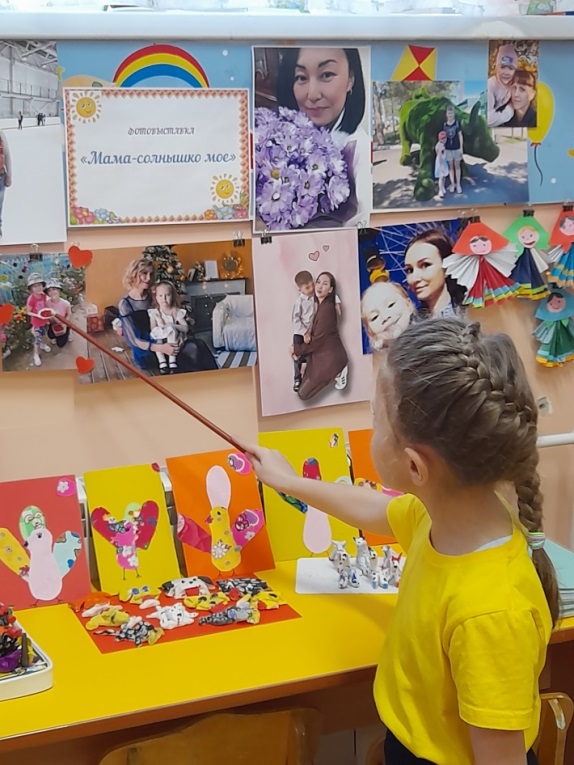 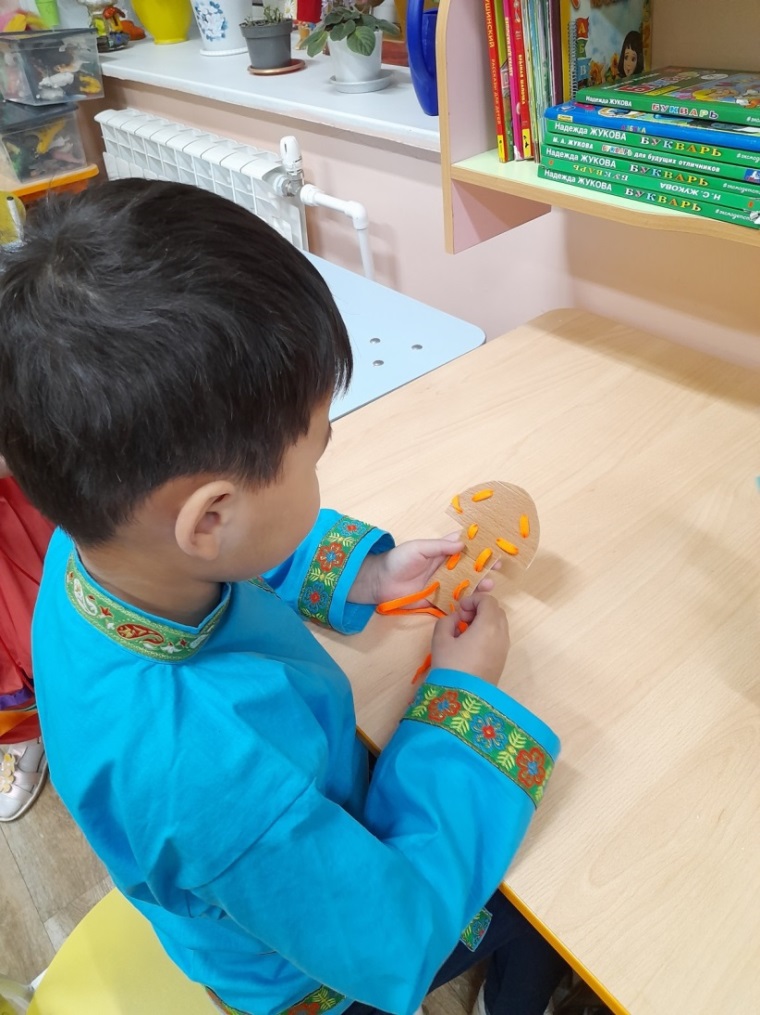 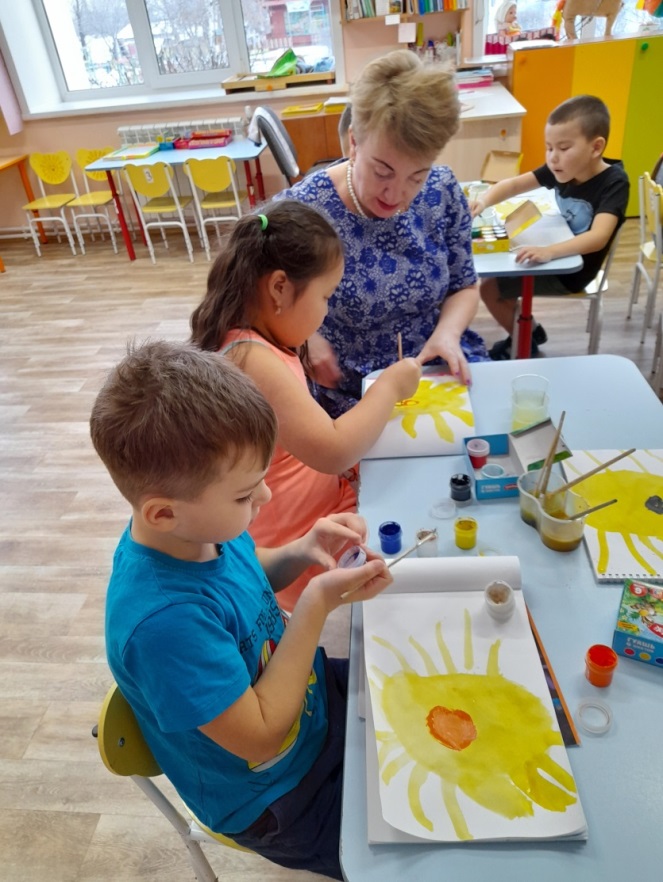 Бабушка Евдокия: здравствуйте, мои дорогие внучата. 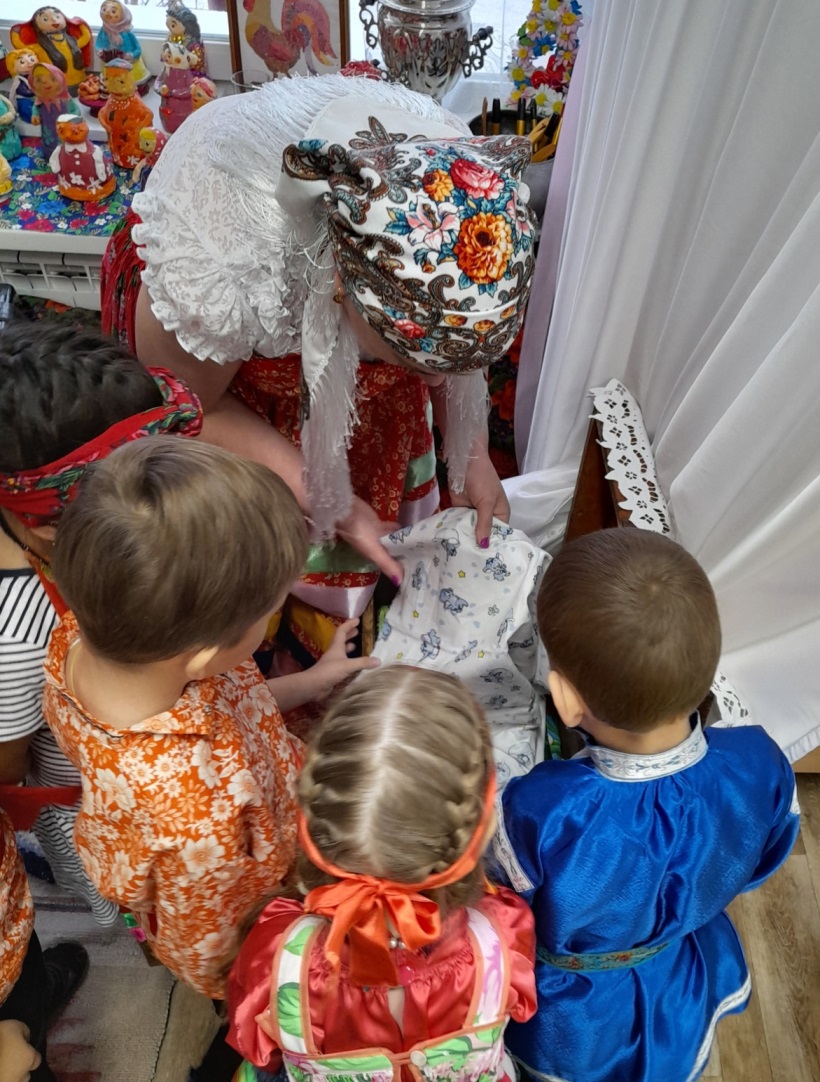 Скоро праздник «День мамы» я предлагаю Вам сделать подарок мамам - сшить игольницу своими руками. Давайте заглянем в мой сундук и решим, что нам для этого понадобится. Вот, какая замечательная ткань – бязь, потрогайте, какая она? Мягкая, теплая, нежная. Как раз то, что нам надо.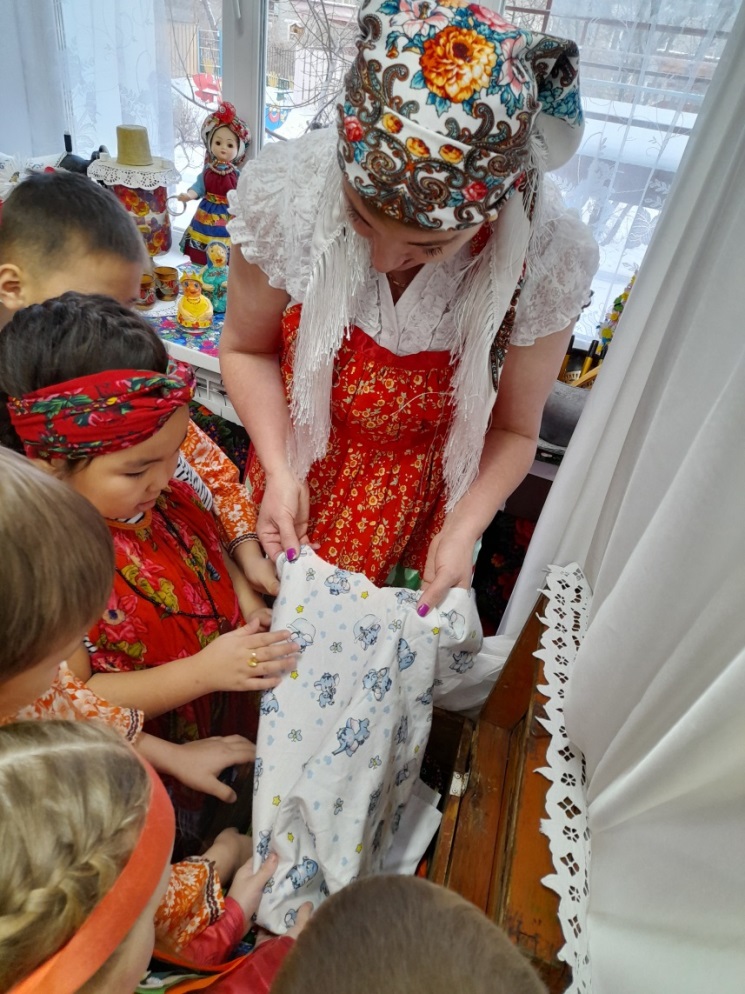 А еще что нам нужно для шитья?Отгадайте, пожалуйста, загадку:Маленького роста я, Тонкая и острая. Носом путь себе ищу, За собою хвост тащу? (иголка и нитка)Давайте вспомним правила техники безопасности с ножницами и с иглой. Пальчиковая игра с карандашом.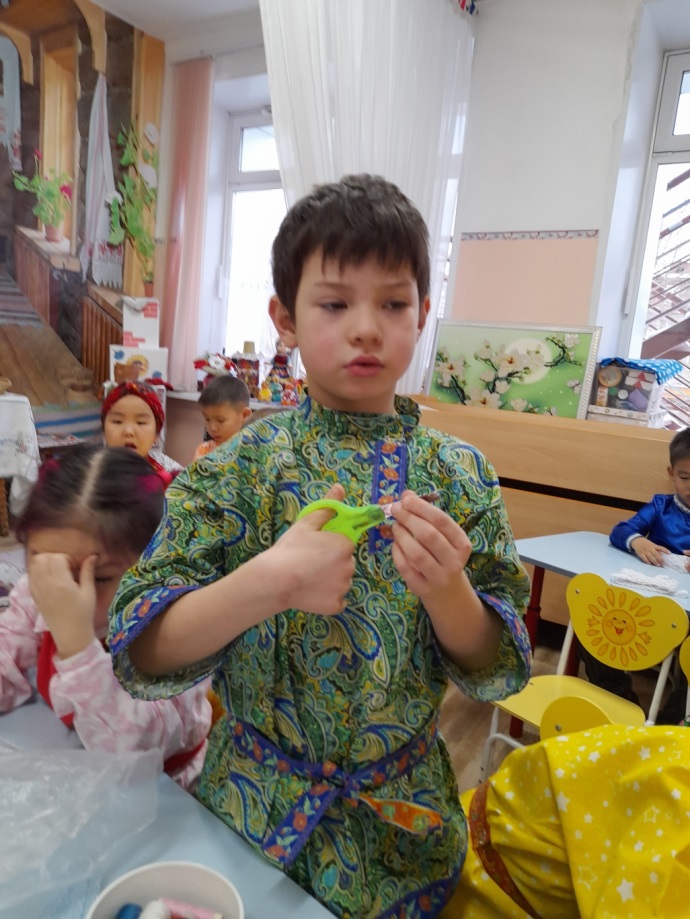 Упражнение №1 Возьмите не отточенный карандаш, зажмите его между ладонями и потрите. «Пошумим у правого уха, у левого».Упражнение №2 Дети! Поставьте локти на стол. Возьмите карандаш за кончики тремя пальцами правой руки и тремя пальцами левой руки и покрутите его вперед и назад.Упражнение №3 Зажмите карандаш в четырех пальцах правой и левой рук в согнутых к ладоням. Наклоните пальцы с карандашами к ладошкам и снова верните их на место.Упражнение №4 Дети! Положите руки на стол ладошками вверх, зажмите карандаш в четырех пальцах. Согните кисть руки с карандашом и разогните ее.Упражнение №5 Возьмите карандаш и зажмите его между указательными пальцами обеих рук. Вот так вот! А теперь вращаем руки с карандашом, то в одну, то в другую сторону.Практическая работаМаму я свою люблю,Ей подарок подарю.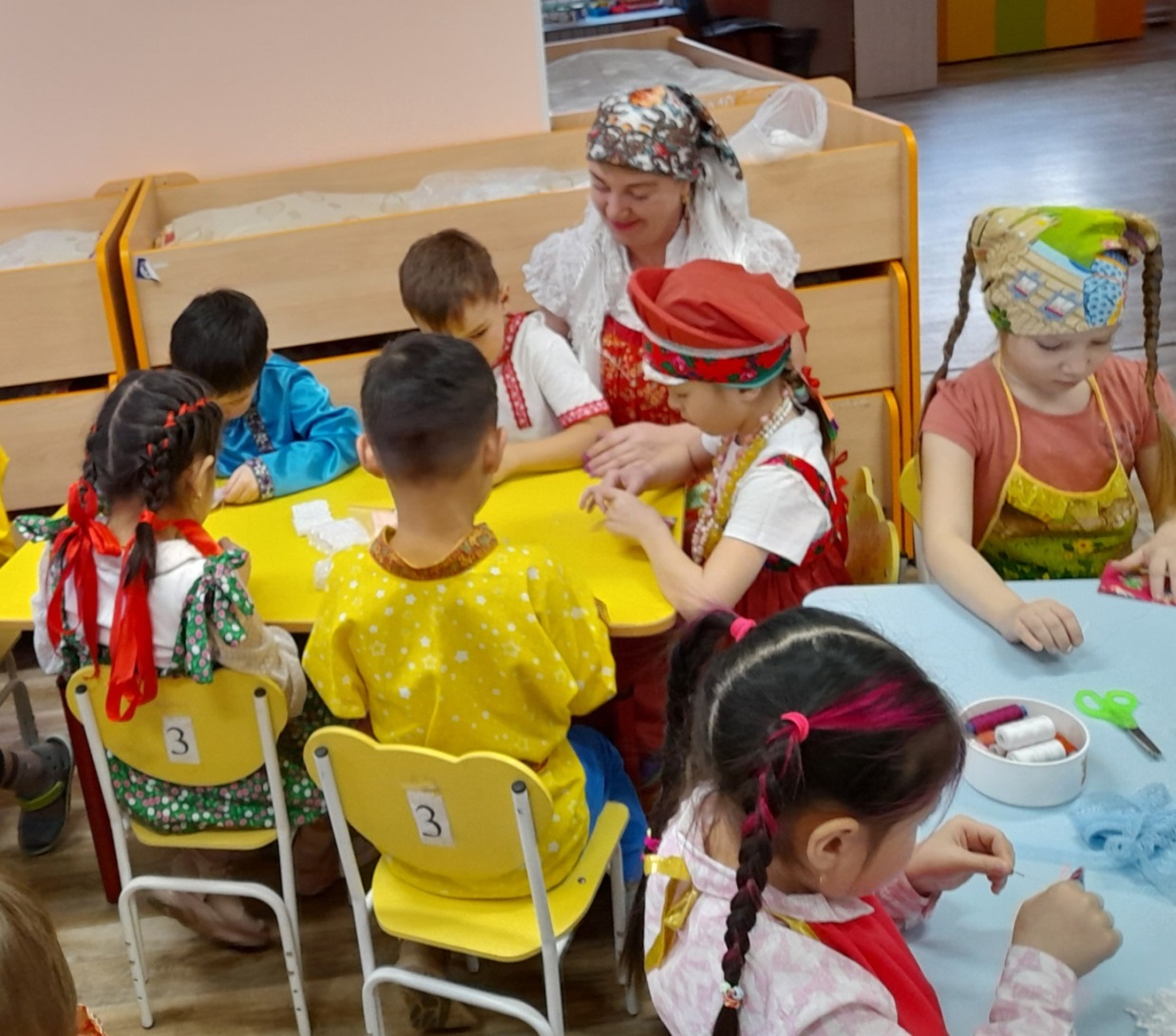 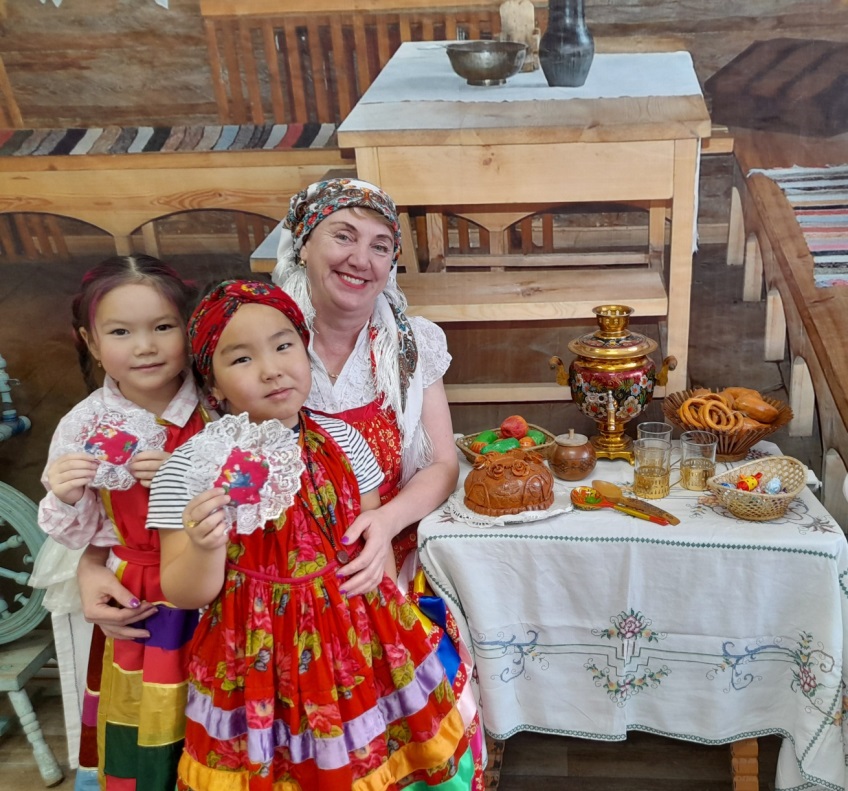 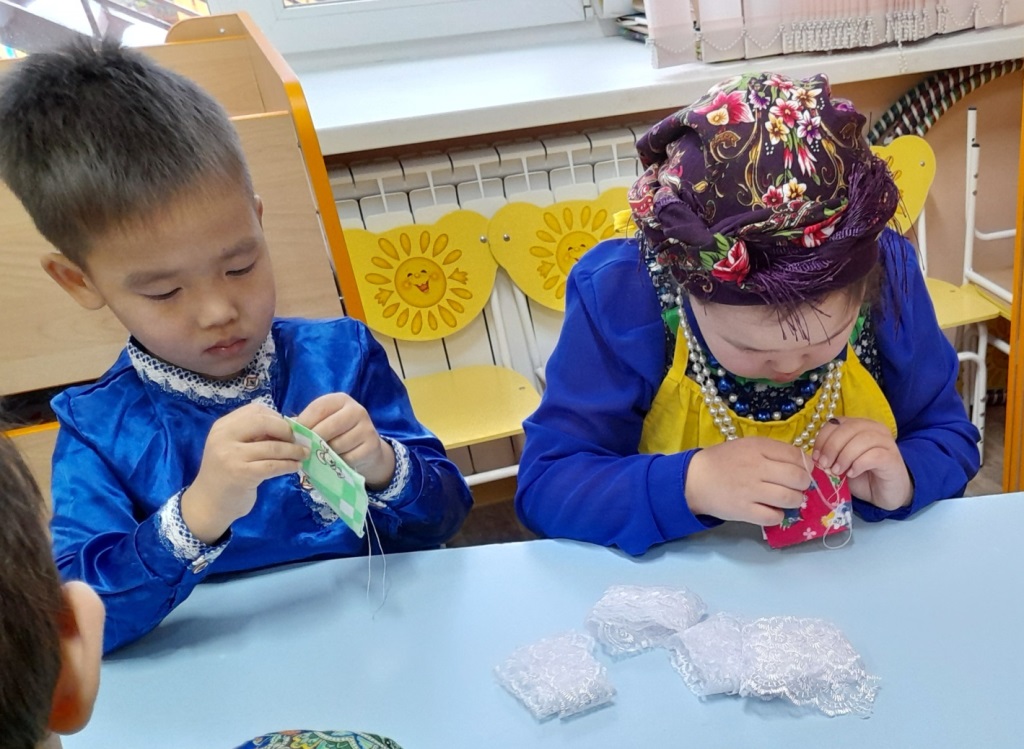 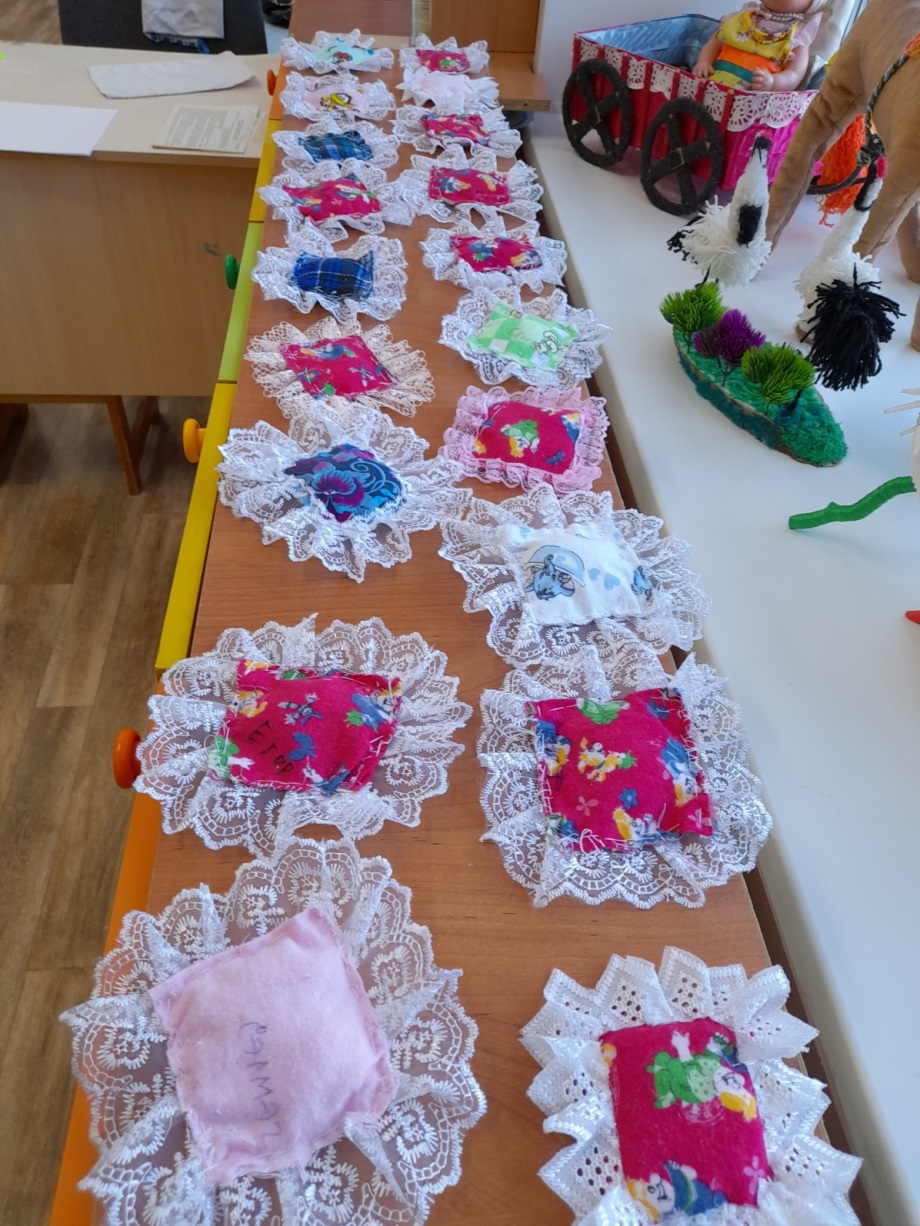 